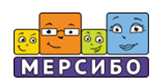 Программно-дидактический комплекс «Мерсибо Плюс 3»Интерактивные игры и пособия для общеразвивающих занятий в детском саду и начальной школеКомплекс «Мерсибо Плюс 3» включает в себя: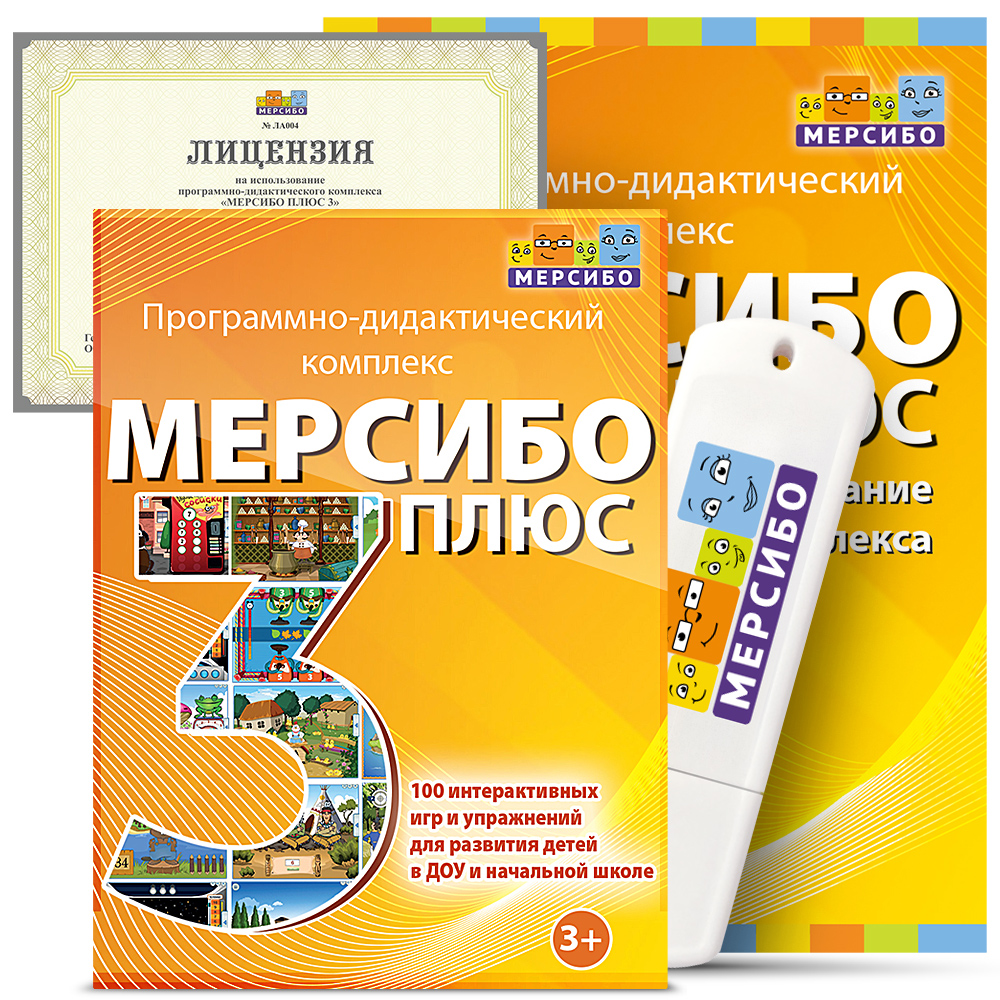 100 интерактивных игр и упражнений, собранных в тематические блоки по актуальным направлениям обучения;Боле 140 интерактивных пособия для тематических занятий: иллюстрации к праздникам, занятиям по ОБЖ, правилам поведения в обществе;«Конструктор картинок 4.5» – программу для создания собственной базы дидактических пособий;Списки и Профили детей с возможностью отслеживать динамику развивающего процесса;Более 85 печатных заданий к играм.Комплекс содержит игры и упражнения по рубрикам:Знакомство с окружающим миром (12 игр)Лексические темы (11 игр)Логическое мышление (7 игр)Внимание и память (14 игр)Физминутки (3 игры)Знакомство с грамотой (6 игр)Звуко-буквенный анализ (7 игр)Чтение (17 игр)Развитие речи (10 игр)Математика (13 игр)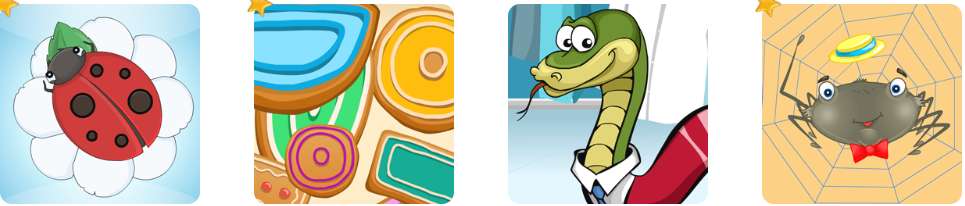 «Мерсибо Плюс 3» разработан с учетом ФГОС нового поколения. Подходит для использования на компьютерах, ноутбуках, интерактивных досках, экранах и столах под управлением ОС Windows 8 и выше. Комплекс находится в Реестре отечественного ПО.Подробная информация на сайте https://mersibo.ru/shop/mersibo-plus3Заказ версии:Позвоните по тел. 8 (800) 775-47-36 (звонок бесплатный) или напишите на alicebondar@mersibo.ru. Наш сайт – mersibo.ru